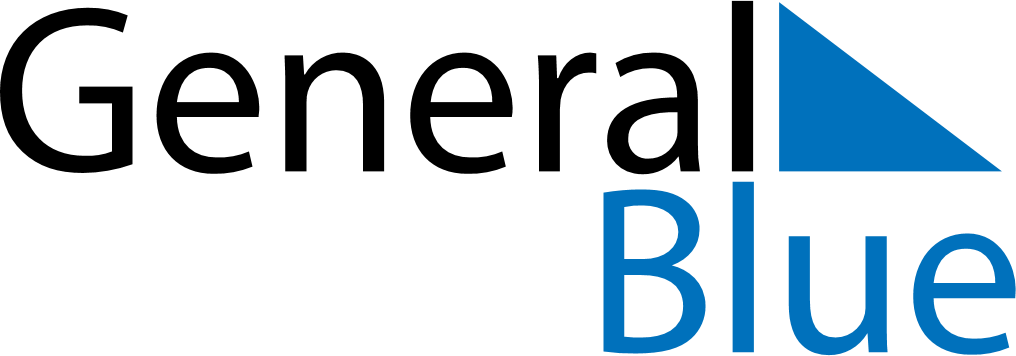 Ethiopia 2027 HolidaysEthiopia 2027 HolidaysDATENAME OF HOLIDAYJanuary 6, 2027WednesdayChristmas DayJanuary 19, 2027TuesdayEpiphanyFebruary 8, 2027MondayFirst day of RamadanMarch 2, 2027TuesdayVictory at Adwa DayMarch 9, 2027TuesdayEnd of Ramadan (Eid al-Fitr)March 28, 2027SundayDay of LamentApril 30, 2027FridayGood FridayMay 2, 2027SundayEaster SundayMay 16, 2027SundayFeast of the Sacrifice (Eid al-Adha)May 28, 2027FridayDerg Downfall DayAugust 14, 2027SaturdayBirthday of Muhammad (Mawlid)September 11, 2027SaturdayNew Year’s DaySeptember 27, 2027MondayFinding of the True Cross